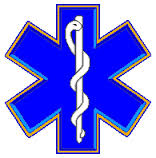 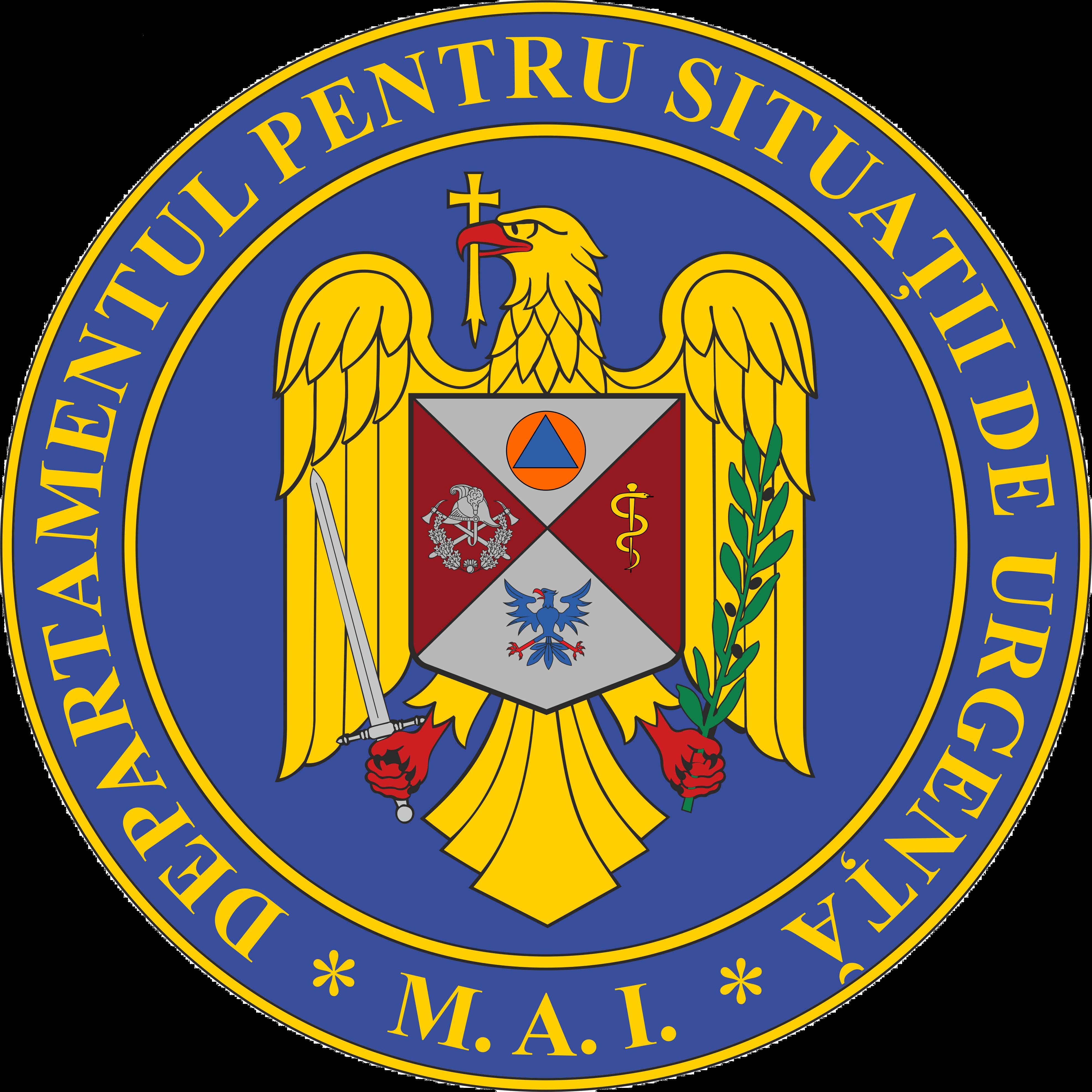 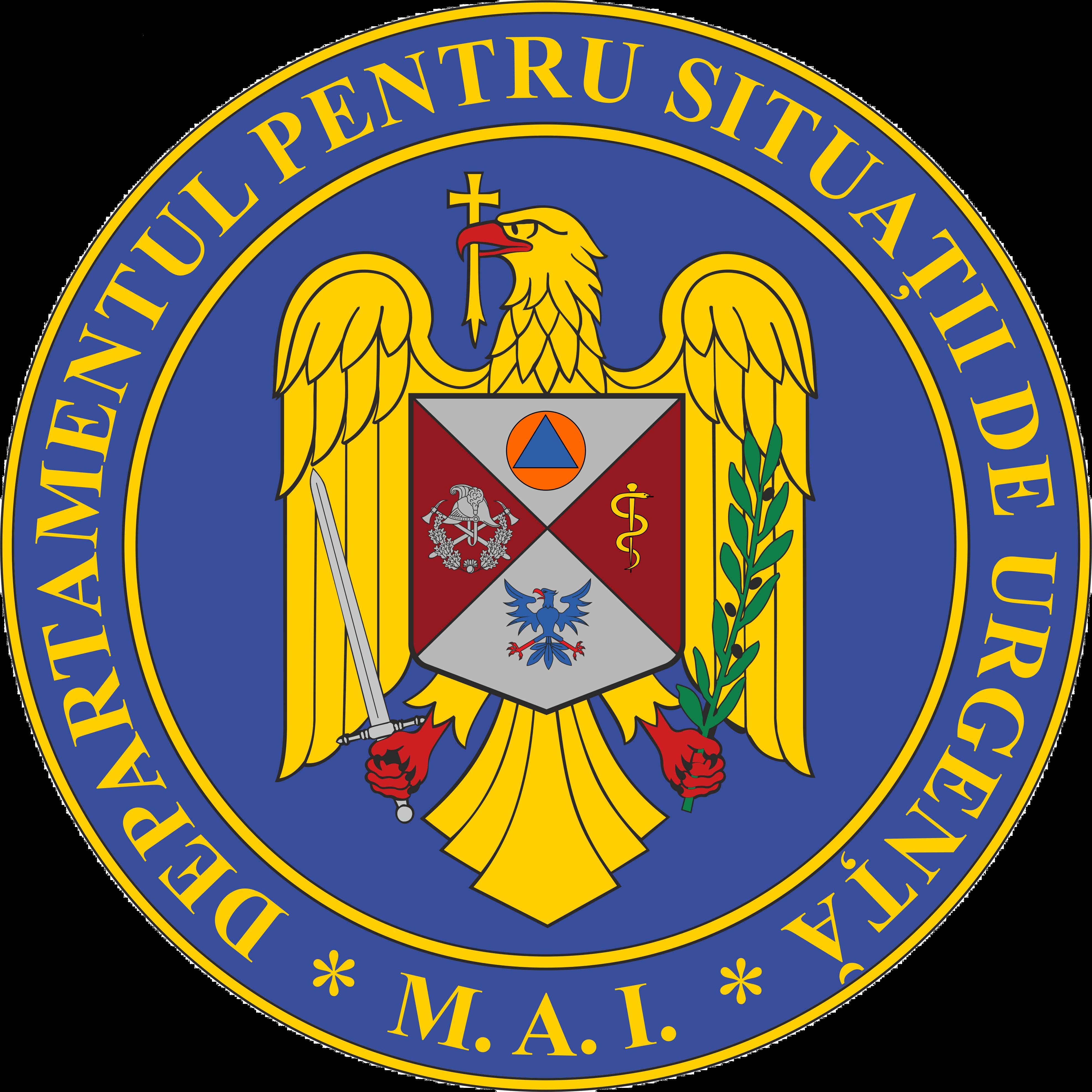 Nr............../......................Serviciul de Ambulanță Județean Argeș Plan de acțiuni, obiective și problemeServiciul de Ambulanță Județean ( SAJ ) Argeș este o unitate sanitară publică de importanță strategică, cu personalitate juridică, aflată în subordinea Ministerul Sănătății și sub coordonarea operațională a Departamentului pentru Situații de Urgență din cadrul Ministerului Afacerilor Interne. În starea de urgență, cât și în starea de alertă, Serviciul de Ambulanță Județean Argeș, se subordonează operațional Inspectoratului pentru Situații de Urgență Argeș. SAJ Argeș are în structură  două compartimente:        - un compartiment pentru asistență medicală de urgență și transport medical asistat, ce funcționează în regim de lucru continuu, în așteptarea solicitărilor de asistență medicală de urgență, și       - un compartiment de consultații de urgență la domiciliu și transport sanitar neasistat.Anul 2021 a reprezentat o provocare pentru SAJ Argeș, deoarece pe lângă asigurarea urgențelor medico-chirurgicale obișnuite în prespital, a trebuit  să onoreze toate solicitările apărute în contextul pandemiei de  Covid -19 : diagnosticarea cazurilor prin testare, evaluarea și transportul medical asistat al pacienților suspecți sau confirmați cu noul coronavirus la spital sau între spitale, atât în județul Argeș cât și la alte spitale din țară.          În vederea asigurării serviciilor medicale specifice,  SAJ Argeș se angajează cu toată răspunderea să inițieze și să finalizeze acțiuni care să conducă la creșterea calității acestora.          Obiectivele strategice pe care conducerea SAJ  Argeș le urmărește,  în concordanță cu programul de guvernare, sunt :   - Implementarea unor proceduri operaționale care să ducă la asigurarea unor intervenții medicale sigure și conforme standardelor;   - Implementarea controlului intern asupra tuturor activităților SAJ Argeș pentru a se reduce riscurile ce pot apărea oricând într-un sistem cu grad înalt de vulnerabilitate;   - Îmbunătățirea condițiilor de muncă și asigurarea echipamentelor, medicamentelor  și materialelor sanitare necesare pentru o activitate de calitate;   - Asigurarea colaborării eficiente cu celelalte structuri de urgență - echipajele de prim ajutor și cel de terapie intensivă din cadrul ISU Argeș;    - Asigurarea pregătirii profesionale continue și verificarea cunoștințelor acumulate de personalul operativ;     - Asigurarea funcționalității autosanitarelor, în proporție de cel puțin 80%.      Conducerea SAJ  Argeș are stabilite domenii de dezvoltare a serviciului și a managementului calității, care vizează :    - Menținerea și îmbunătățirea sistemului de management al calității dar și de management al riscurilor, cu standarde și procese bine definite, în vederea adoptării unui model organizațional bazat pe principiile calității totale : focalizare asupra  pacientului, lucrul în echipă, îmbunătățirea continuă a calității.     - Implementarea  OSGG nr. 600 /2018 pentru aprobarea Codului controlului  intern  managerial  al entităților  publice.1     - Exerciții, controale la nivelul întregului lanț de intervenție, inclusiv dispecerat și medic coordonator, în vederea verificării cunoștințelor profesionale și legislative specifice și a aptitudinilor necesare pentru o bună monitorizare a echipajelor și flexibilitate în luarea deciziilor.Obiectivul  principal al programului de guvernare asumat de instituție este construit în jurul următoarelor acțiuni:Asigurarea functionalității parcului auto.Asigurarea necesarului de personal.Asigurarea necesarului de echipamente de protecție, de medicamente și materiale sanitare, carburanți, funcționarea aparaturii medicale .Asigurarea procesului de formare profesională continuă.Asigurarea alocării operative a echipajelor în concordanță cu motivul solicitării și acordarea de servicii medicale de calitate.Asigurarea întocmirii corecte și transmiterii la termenele solicitate a raportărilor .Investițiile în infrastructură, autosanitare, aparatură medicală, crearea capabilităților în zonele de risc, pregătirea capitalului uman, asigurarea necesarului de personal și asigurarea necesarului de medicamente și materiale sanitare sunt premisele pe care se se bazează programul de guvernare.      1. Parcul auto al instituției este compus din 66 de autosanitare, din care  6  tip C2, 44 tip B1/2,  9 tip A1/A2 și 7 tip ACD. Pentru asigurarea functionalității parcului, unitatea se află în relație contractuală cu trei unități service, iar lucrările de întreținere și reparații la cele aflate în garanție sunt realizate prin unitățile service ale reprezentanțelor. Având în vedere că 45 de autosanitare au normă de casare îndeplinită, au fost casate 7 autosanitare , urmând a fi casate încă  3  autosanitare. Celelalte vor urma aceeași procedură, pe măsură ce vor fi înlocuite cu altele noi, achiziționate de  Ministerul Sănătății sau de Ministerul Afacerilor Interne .     2. SAJ Argeș  funcționează cu 346,5 de posturi aprobate ( vezi anexa numărul 1 )  și 10 posturi suplimentate pentru perioada pandemiei, din care 90% personal de intervenție , distribuit în stația centrală din Pitești şi 8 substații în județ, din care 5 în municipii și orașe (Câmpulung, Curtea de Argeș, Mioveni, Topoloveni şi Costești) şi 3 în mediul rural (Mozăceni, Domnești şi Rucăr).    SAJ Argeș a dat spre folosință 4 autosanitare de consultații la domiciliu la Centrele de Permanență Cepari, Cuca , Bogați și Călinești.      SAJ Argeș are acorduri de colaborare cu patru ambulanțe private, autorizate pentru consultații de urgență la domiciliu și transport sanitar neasistat. Acestea se află în relație contractuală cu Casa de Asigurări de Sănătate Argeș, onorând gratuit solicitările repartizate.     Dispeceratul Comun I.S.U. - S.A.J. Argeș, se află la sediul Inspectoratului pentru Situații de Urgență Argeș  şi are în permanență 2-3 registratori medicali  de urgență (dispeceri) şi un medic coordonator care distribuie solicitările către echipajele proprii,2echipajele I.S.U. Argeș (una de terapie intensivă și 7 de prim ajutor), Centrele de       Permanență și către ambulanțele private .În primele 10 luni ale anului 2021 SAJ Argeș a raportat realizarea a 32 585 de intervenții la  cazuri  - o medie lunară de 7 412, din care aproximativ 50% reprezintă cazuistica Covid-19. Au fost  efectuate 40 670 de teste pentru diagnosticarea precoce a COVID-19, din care 6 670 de teste RT-PCR și 34 000 de teste rapide antigenice (vezi anexa numărul 2 ). S-au parcurs  2 523 775 kilometri (vezi anexa numărul 3 ).3. În baza bugetului de venituri și cheltuieli, potrivit căruia este asigurată finanțarea până la finele lunii octombrie  2021, SAJ Argeș a încheiat contracte pentru a asigura necesarul de echipamente de protecție, medicamente , materiale sanitare , carburant, functionarea aparaturii medicale și autosanitarelor ( vezi anexa numărul 4 ).4. În vederea asigurării procesului de formare profesională continuă și a îmbunătățirii activității de asistență medicală de urgență, la recomandarea DSU, SAJ Argeș a procedat la identificarea angajaților cu abilități în formarea profesională continuă a personalului operativ, pentru susținerea unor sesiuni de formare necesare fiecărei categorii de personal: medici, asistenți medicali, operatori-registratori medicali de urgență și personal auxiliar sanitar ( ambulanțieri, șoferi autosanitară ) și a instruit un numar de 250 de salariați .Formarea continuă a personalului operativ a fost realizată în urma stabilirii unei tematici pentru fiecare categorie de personal și a unei planificări în funcție de graficele de lucru. Procesul de instruire s-a finalizat printr-o evaluare individuală.5. Cu privire la alocarea operativă a echipajelor în concordanță cu motivul solicitării, au fost organizate instruiri ale personalului dedicat, monitorizându-se indicatorii de calitate (în special timpul de răspuns la apel prin 112 - sub 20 de secunde , timpul de alertare  a echipajelor - sub 2 minute și timpul de ajungere la caz - sub 15 minute în mediul urban , la cel putin 90% din cazuri și sub 20 de minute în mediul rural, la cel putin 75 % din cazuri ).  În luna octombrie  datorită numărului mare de solicitări a rezultat o creștere a timpilor de alertare  și ajungere la caz.                                                          Au fost analizate și indicele de corelare între codul de culoare ( roșu, galben și verde ) și tipul de echipaj alocat ( EPA, TIM, C2, B2, ACD, A1/2 ),  în paralel cu indicele de concordanță între codul de culoare alocat și codul real la locul solicitării, având ca efect o creștere a capacității de intervenție la solicitări .Pentru a cuantifica gradul de percepție a calității serviciilor medicale oferite de către SAJ Argeș, a fost întocmit și completat, în urma discuțiilor telefonice cu pacientul sau aparținătorul acestuia, un eșantion de chestionare de evaluare a satisfacției pacientului. Din analiza acestora 44% din repondenți au răspuns cu foarte bine, 34% cu bine, 17% cu satisfăcător și 5% cu nesatisfăcător. SAJ Argeș a primit și sesizări  față de modul de acordare a asistenței medicale de urgență în prespital, pentru care au fost acordate 5 sancțiuni, în urma cercetării disciplinare prealabile. Conducerea instituției efectuează periodic verificări ale ambulanțelor, la intrarea în tură, între solicitări și la sosirea acestora la spitale. Pentru neregulile constatate se iau măsuri de3remediere   imediată   a   acestora , constând   în   reinstruiri   cu   privire la respectarea legislației în vigoare, la utilizarea echipamentelor și aparaturii medicale din dotare, la  modul de completare a documentelor, respectiv  fișele de solicitare și foile de parcurs. În situația în care neregulile persistă și pot pune în pericol starea de sănătate a pacientului, se efectuează cercetări disciplinare și se aplică sancțiuni (au fost aplicate 6 sancțiuni disciplinare ). 6. Asigurarea întocmirii corecte și transmiterii la termenele solicitate a raportărilor a fost asigurată prin  actualizarea fișelor de post, întocmirea de proceduri de lucru la nivelul fiecărui compartiment în concordanță cu controlul intern managerial.Urmărind programul de guvernare la nivelul Ministerului Sănătății au fost solicitate sume pentru investiții și s-au achiziționat  2 incubatoare pentru transportul nou-născuților, 3 containere mobile pentru decontaminare personalului , 12 stații de emisie-receptie  portabile, o centrală termică electrică și o targă pentru autosanitare. Ca necesități pe termen scurt se impune achiziționarea (prin sponsorizare sau finanțare de la bugetul de stat) a unui program informatic pentru compartimentul statistică și unul pentru punctul farmaceutic.Sunt funcționale, un sistem de monitorizare GPS pentru autosanitare și unul pentru controlul consumului de carburant .  Pe termen mediu, pentru alinierea la legislația actuală, Serviciul de Ambulanță Județean Argeș este în curs de autorizare a farmaciei cu circuit închis, prin recrutarea unui farmacist, postul fiind aprobat de Ministerul Sănătății. Alte probleme identificate:-necesitatea achiziționării de autosanitare de catre Ministerul Sănătății/ Ministerul Afacerilor Interne, întrucât 70% din cele existente au îndeplinit norma de casare;-implementarea unui program informatic unitar, la nivel național, pentru toate  serviciile de ambulanță, la nivelul compartimentelor financiar - contabilitate , tehnic, salarizare, statistică, achiziții, juridic;                       -personal insuficient , ceea ce conduce la plata de ore în regim de gardă de aproximativ 200.000 de lei / lună .Manager General,Dr. Paul Luminița4SERVICIUL DE AMBULANȚĂ JUDEȚEAN ARGEȘ                             ANEXA NUMĂRUL 1Structură de personal SERVICIUL DE AMBULANȚĂ JUDEȚEAN ARGEȘ                             ANEXA NUMĂRUL 2Solicitări în perioada 01.01.2021-31.10.2021SERVICIUL DE AMBULANȚĂ JUDEȚEAN ARGEȘ                  ANEXA NUMĂRUL 3Kilometri parcurși în perioada 01.01.2021-31.10.2021Medie lunară kilometri = 252 377SERVICIUL DE AMBULANȚĂ JUDEȚEAN ARGEȘ                ANEXA NUMĂRUL 4Situația cheltuielilor efectuate în perioada01.01.2021 – 31.10.2021                                                                                                                 - Lei -Nr.crt.Categorie de personalNr. posturi aprobate1.Medici272.Farmacist specialist13.Asistenți medicali1284.Operatori-registratori medicali de urgență135.Statistician medical16.Ambulanțieri/ șoferi autosanitară1367.Personal T.E.S.A.40,5TOTALTOTAL346,5Nr. crt.LunaSolicitări urgențăSolicitări transportTestări COVID1Ianuarie6 6065901 0712Februarie5 5263581 0693Martie8 0946293 6714Aprilie8 1736993 3555Mai 6 3664021 5366Iunie6 1693401 0507Iulie6 217320   7548August6 489304   9839Septembrie7 8325713 42310Octombrie19 23491012 441TOTALTOTAL80 7065 12329 353Nr.crt.LunaKilometri1Ianuarie268 3782Februarie208 4803Martie 261 8754Aprilie265 4585Mai240 0446Iunie239 1147Iulie248 0748August241 9489Septembrie244 41110Octombrie 305 993TotalTotal2 523 775Nr. crt.ExplicațiiTITLUL I –Cheltuieli de personalTITLUL II –Bunuri și serviciiTITLUL XIII – Cheltuieli de capitalTotal cheltuieli efectuate1.Ianuarie4 349 929,00518 018,480,004 867 947,482.Februarie4 325 303,00712 787,550,005 038 090,553.Martie4 203 274,00553 850,820,004 757 124,824.Aprilie4 012 295,00752 501,840,004 764 796,845.Mai4 126 074,00558 996,040,004 685 070,046.Iunie4 288 712,00575 406,400,004 864 118,407.Iulie4 062 694,00353 236,876 000,004 421 930,878.August4 129 894,00724 381,400,004 854 275,409.Septembrie4 043 724,00487 323,290,004 531 047,2910.Octombrie4 121 203,00407 791,16124 000,004 652 994,16TotalTotal41 663 102,005 644 293,85130 000,0047 437 395,85